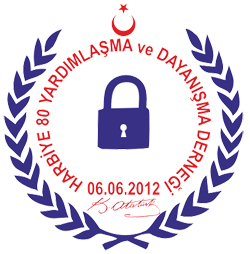               SEVGİLİ ÖĞRENCİLER,    HARBİYE 80 YARDIMLAŞMA VE DAYANIŞMA DERNEĞİ tarafından belirlenecek sınırlı sayıda Öğrenciye  Aylık 1500.00TL den az olmamak kaydıyla her yıl 9 ay süre ile Karşılıksız Burs verilecektir.     Burstan yararlanmak isteyen  Öğrencilerin  EK’teki  formları  doldurarak aşağıda belirtilen   e posta  adresine elektronik ortamda 05 OCAK 2024 Saat 17:00 ye kadar başvurmaları ve başvuru evrakını aşağıdaki adreste bulundurmaları gerekmektedir.YÖNETİM KURULUİLETİŞİM:GSM: 0 533 514 91 90  -  0 530 252 69 19E POSTA: harbiye80@hotmail.comYAZIŞMA ADRESİ: HARBİYE 80 YARDIMLAŞMA VE DAYANIŞMA DERNEĞİ      Yücetepe Mahallesi Akdeniz Caddesi Hedef Apt. No: 39/3   Çankaya / ANKARA                      HARBİYE 80YARDIMLAŞMA VE DAYANIŞMA DERNEĞİ                      A N K A R A